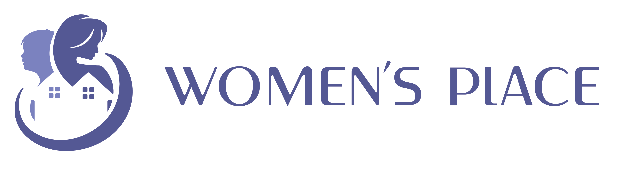 Women’s Place of South Niagara Inc. PO Box 853 Niagara Falls, ON L2E 6V6Amanda Braet, Director of Development and Stewardship905-356-3933 ext. 240	For Immediate ReleaseAmanda@wpsn.ca
womensplacesn.orgWOMEN’S PLACE BOOK RIOT RETURNS TO THE GALE CENTRE JUNE 7-12NIAGARA FALLS, ON, June 3, 2022– The Women’s Place Book Riot will return to the Gale Centre for its 43rd installment this June 7-12.As always, the sale, which organizers believe is Canada’s best and biggest used book sale, will launch with its popular pre-sale from 4:00 p.m. – 9:00 p.m. on Tuesday, June 7. Guests joining the pre-sale will gain first access to thousands of titles for their $10 entrance fee. By moving the pre-sale from its usual Wednesday to Tuesday, shoppers will also enjoy one more day to shop in 2022 during the regular sale days from June 8-12.After having to wait two years to invite book lovers back to the sale, Women’s Place staff and volunteers could not be more excited to see everyone amongst the books and are grateful to our title sponsor, Home Instead Senior Care, our venue sponsor, the City of Niagara Falls, and to our major sponsor, Apple Self Storage.WHO: Proceeds from this event support the domestic violence services offered by Women’s Place, including our newly expanded shelter at 8903 McLeod Rd, which also officially reopens on Tuesday, June 7. As the number of safe beds for survivors of violence increases by 25% in South Niagara, the funds raised by this year’s sale will be more critical than ever.WHAT: This annual book sale, which fills most of a hockey rink with sale items donated by community members, includes fiction and non-fiction tiles, music, DVDS, video games, board games and puzzles. Most titles will cost $3.00 while some items are individually priced (i.e., recent fiction). Fudge (provided by Maple Leaf Fudge in Niagara-on-the-Lake) and 50/50 tickets will also be on sale.Please note the sale is cash only.WHEN: 
Pre-sale ($10 entry fee in support of Women’s Place)
Tuesday, June 7
4 p.m. – 9 p.m.Regular sale days (no entry fee)
Wednesday, June 8 - Friday, June 10 
10 a.m. – 9 p.m.Saturday, June 11 – Sunday, June 12
9 a.m. – 5 p.m. WHERE: 
Gale Centre (5152 Thorold Stone Rd, Niagara Falls)For additional information, please contact Amanda Braet, 905-356-3933 ext. 240, amanda@wpsn.ca or visit the Women’s Place website at http://womensplacesn.org/womens-place-book-riot/ where you will also find information about our daily specials.#####